VEFF – Veritas funksjonær forening 			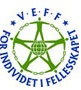 Become a member:First name:_________________________________________________________________Last name:_________________________________________________________________Norwegian security number: __________________________________________________Home address: _____________________________________________________________		____________________________________________________________E-mail: ____________________________________________________________________Phone:____________________________________________________________________Your position in DNV GL: ________________________________________________________Your unit in DNV GL: ___________________________________________________________Your employee number: _______________________________________________________Do you work 100%: 	yes _  		no _Date:Signature:www.veff.nowww.Parat.com